BIODATA MAHASISWAIDENTITAS DIRINama	:	YURISCA APRILDA SIREGARNPM	: 171434032Tempat/Tgl. Lahir	: SAENTIS,3 APRIL 1999Jenis Kelamin	: PEREMPUANAgama	: IslamAnak Ke	: 3 dari 5 bersaudaraAlamat	:JALAN HANG TUA DUSUN 1 PERCUTNo. Telp/.HP	: 085761395646Doseen Pembimbing	: SUJARWO,S.Pd.,M.PdJudul Skripsi		: Pengaruh Pendekatan Saintifik Terhadap Keterampilan Proses Dasar IPA Siswa Kelas IV Negeri 101783 Percut Sei Tuan Tahun Ajaran 2021/2022PENDIDIKANSD			: SD Negeri 101783 SaentisSLTP/SMP		: SMP AR-rahman percutSLTA/SMA/SMU	: SMA Pab 8 SaentisORANG TUANama (Ayah)		: LELA SIREGARPekerjaan		: PNSNama (Ibu)		: MARNI POHAN Pekerjaan		: PNSAlamat                        : JALAN HANG TUA DUSUN 1 PERCUTMedan, 5 Juli 2022Hormat Saya                                                                         YURISCA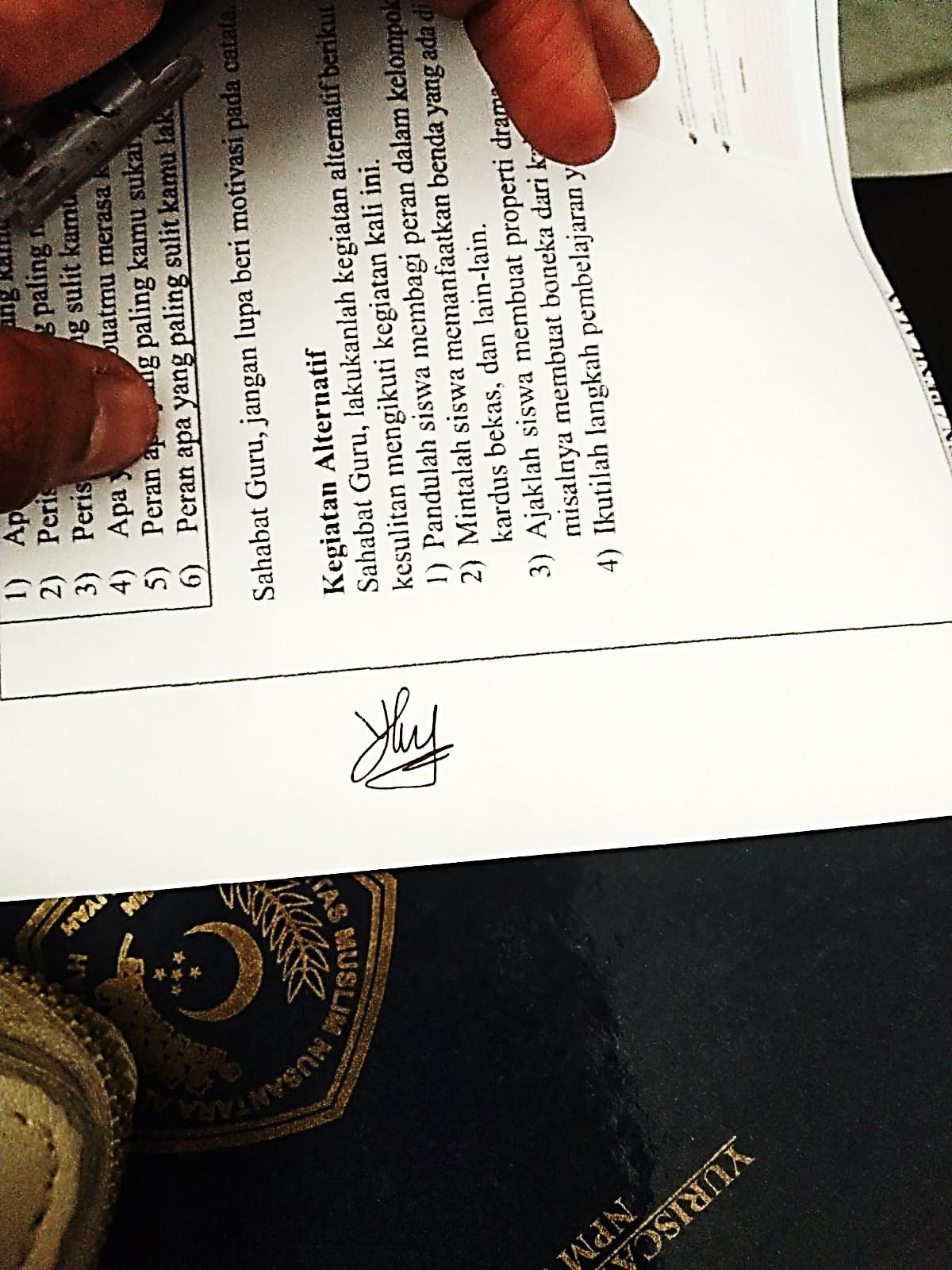 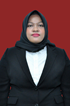 